Муниципальное бюджетное общеобразовательное учреждение«Средняя общеобразовательная школа №11»Микрозелень в рационе школьникаНаучный руководитель:Архипова О.Е., учитель биологииВыполнил: ученик 9л класса Невоструев Захар АндреевичГлазов, 2021г                                                       ВведениеМикрозелень - новый тренд на экологически-чистую и полезную продукцию. Микрогрин( микрозелень)— это молодые побеги растений, которым всего 1-3 недели. Именно на этом этапе растения обладают наивысшей пищевой ценностью. Содержание витаминов, минералов, биологически активных веществ в этот период превосходит в 10 раз их содержание во взрослых растениях.  В настоящее время  ассортимент насчитывает десятки различных культур ( щавель, лук, капуста, редис, горох, подсолнечник..), но не все можно вырастить , например  растения семейства пасленовых, такие как картофель, помидоры, баклажаны и перец, не следует выращивать и употреблять как микрозелень, поскольку ростки пасленовых растений ядовиты В настоящее время наблюдается озабоченность людей здоровым питанием,  недоверие к зелени в магазинах, дорогие  экопродукты не гарантируют их  безопасность и качество, выращивание микрозелени на дому  -гарантия качества.  Микрозелень является самой быстрой и богатой микроэлементами пищевой культурой, а  добавленная  в салаты,  сделает их полезнее и вкуснее. Ее  можно использовать как часть гарнира к любым блюдам, как в лучших ресторанах. Всем поклонникам правильного и здорового питания можно вырастить для себя дома.   Растет микрозелень как в почве так и без почвы на различных субстратах-почвозаменителях.  Микрозелень в рационе школьника поможет  укрепить  здоровье.Цель проекта: Вырастить различные виды микрозелени  в домашних условиях  на различных субстратах( джут, льняной коврик, салфетка, ткань и кокосовый субстрат)  и  в различных условиях ( на подоконнике  под лучами                                                    солнечного света и   в темной комнате  под фитолампой),  выбрать наиболее удобные  методы выращивания и научить одноклассников  выращивать микрозелень на дому, просчитать  потребность   в микрозелени  для нашей     семьи,   включить  в    ежедневный   рацион питания Задачи проекта:1. Изучить  литературу по полезным свойствам  микрозелени, по  способам выращивания  микрозелени2. Выбрать   и закупить семена,  субстрат и лотки  для выращивания микрозелени3.  Вырастить микрозелень на различных субстратах и в различных условиях 4. Провести испытания с фотофиксацией развития и роста ростков растений   и сравнить результат5. Изучить рецепты  блюд с использованием микрозелени6. Составить  и ввести  в ежедневный  рацион  питания  членов  нашей семьи микрозелень7. Рассчитать ежедневную потребность  в микрозелени для нашей семьи8. Провести в школе мастер-класс  по выращиванию микрозелени 9. Сделать выводы.Объект исследования: микрозеленьПредмет исследования: условия выращивания микрозелени на дому . Гипотеза: Приступая к исследованию, мы предположили, что  микрозелень   войдет в рацион школьника   , как качественный экологически чистый продукт и восполнит минерально-витаминный запас  для здоровья.Методы исследования: проектирование, эксперимент, наблюдение, сравнение, анализ.Сроки проведения: с  марта 2020г. по октябрь 2021 г. Место проведения:  МБОУ «СШ № 11» г. Глазова Удмуртской РеспубликиПрактическая значимость:  материалы данной работы могут представлять интерес для общественности (особенно для школьников  и их родителей ), а также могут быть использованы в образовательном процессе при изучении предметов естественно-научного цикла.                                                          Глава 11.1. Определение целевой аудиторииВ начале работы над проектом мы определили целевую аудиторию. Целевая аудитория:   одноклассники, друзья , знакомые.  Для выявления запроса целевой аудитории  провел опрос  среди одноклассников и выявил, что    все ученики  нашего класса озабочены здоровым питанием,  50 %  заитересовались методом выращивания микрозелени для улучшения здоровья, 57 % школьников  микрозелень  гороха пришлась по вкусу. Готовую микрозелень  в магазинах города не продают  , но можно купить  на сити-ферме г Глазова  , заказав через интернет.                                             Результаты опроса представлены на диаграммах:1.2. Методы выращивания микрозелени.Существует несколько способов выращивания микрозелени. Микрозелень можно выращивать традиционным способом — на почве. Таким способом выращивают рассаду овощей.  Заполняем контейнеры почвой , увлажняем , сеем семена овощей, укрываем пленкой и  выставляем контейнеры с почвой  на светлый подоконник. После появления ростков укрытие можно снять. Уход заключается в опрыскивании зелени 2-3 раза в день. Далее поступаем соответственно выращиваемой культуре: даем отрасти только семядольным листкам и срезаем — либо ждем появления 1-2 настоящих листиков и употребляем в пищу. Так же микрозелень выращивают  в большом объеме  на ситифермах  гидропонным способом с автоматизацией процесса , на питательных растворах, которые ускоряют процесс выращивания. Можно вырастить микрозелень в гроубоксах  с контролем влажности, температуры , освещения. Все эти методы требуют больших вложений , опыта, знаний.                 Глава 2.Наш эксперимент.Для своего проекта мы выбрали  выращивание микрозелени без почвы на почвозаменителях( субстратах) и воде . Простота, надежность , дешевизна – основное преимущество данной технологии. В качестве субстрата при выращивании микрозелени можно использовать минеральную вату, вермикулит, кокосовый субстрат, коврики из джута, льна, ткань.На интернет сайтах нашли описание  и видео способа выращивания микрогрин.                         Подобрали материалы, нам  необходимы:контейнерысубстратыраспылитель воды семенафитолампаперчаткибольшой контейнер          Выбрали   2 зоны эксперимента: ванная комната с установленной над столиком  фитолампой и подоконник в самой светлой комнате с восточной стороны. Закупили необходимые   ресурсы ,  начали свой эксперимент по выращиванию микрозелени . В  дне  контейнеров ( минипарничков) проделали дренажные отверстия гровером , крышку парника-контейнера использовали как поддон, получили двойные контейнеры. В качестве субстрата для выращивания микрозелени выбрал кокосовый субстрат ( легко найти в магазинах города), джутовые и льняные коврики, ткань 9 носовой платок). Кокосовый субстрат залил  1 литром воды по инструкции  и получил 4 литра готового увлажненного субстрата, распределил по  лоткам. Утрамбовал , увлажнил водой из пульверизатора . Джутовые, льнянные коврики и ткань смочил обильно водой . Крупные семена такие как горох и подсолнечник мы предварительно замочили в воде на 3 часа ,   барботировали ( обогатищали воду с помощью компрессора воздухом).  Я  посеял различные виды  специальных семян  для микрозелени ( редис листовой  2 вида, горчицу 2 вида, лук- шнит, мангольд, горох, подсолнечник) равномерно распределив семена по поверхности субстрата. Таким образом, у нас получились экспериментальные условия для выращивания.( рис 1 приложение) Сложил все контейнеры  друг в друга и  поставил в темное влажное место, ежедневно опрыскивал  2 раза в день каждый контейнер. На 2- 3 день появились ростки ,  на 4 день выставил  их на свет, часть лотков под фитолампу, часть под естественный свет. Фитолампой освещал 14 часов( с 17.00. до 7.00) в сутки и опрыскивал водой 2- 3 раза в сутки.  На 7 день микрозелень редиса и горчицы, подсолнечника была готова к срезу и употреблению, горох на 10 день, лук  и мангольд на 14 день. ( рис 2 приложение).Так же провел эксперимент с семенами гороха : выраcтил микрозелень гороха  в темной комнате под фитолампой   на  льняном коврике, на кокосовом субстрате , итог рост  на  кокосовом субстрате лучше чем на  льняном  коврике, быстрее. На 8 сутки ростки гороха на 2 см в кокосовом субстрате были выше .Вырастил микрозелень редиса , гороха и подсолнуха   в темной комнате под фитолампой и на подоконнике, результат: под фитолампой растения  выросли хорошо а вот на подоконнике выжила лишь микрозелень гороха и подсолнуха,  редис завял ( недостаток влажности) и  переизбыток инсоляции нынешнего жаркого лета.С  одного лотка микрозелени  гороха  получил 3  урожая , срезал раз в неделю, горох вырастал из пасынков снова, вывод очень рентабельно выращивать горох. Изучив особенности выращивания растений , мы выбрали в качестве первых экспериментальных растения  самые дешевые и доступные ( можно приобрести в магазине семян) и быстрорастущие. Вели контроль за ростом растения,   на 7-10 сутки получили готовую для употребления микрозелень.2.1. Изучение условий выращивания.             Провели эксперимент по выращиванию в различных  условиях под фитолампой  в темной и влажной и теплой  комнате ( ванная) и на подооконнике под естественным светом , низкой влажностью .   Идеальными условиями для выращивания микрозелени  явились высокая влажность, освещение под фитолампой  , то есть в ванной комнате все растения росли  замечательно.  На подоконнике же  отлично вырос лишь горох , другие растения подвяли, требовали частое опрыскивание водой,  в жаркое время  ( летом)   рост микрозелени на подоконнике невозможен , либо нужно выбирать окно с северной стороны. 2.2. Субстраты для выращивания микрозелени.В качестве субстрата используются различные материалы, наиболее распространёнными  которых являются  минеральная вата, кокосовый субстрат, коврики из джута и льна, ткань.  Основная задача субстрата поддержать определенную влажность при контакте с семенами на начальном этапе( должны быть влагоемкими) и  в дальнейшем служить средой для корневой системы, опорой для молодых ростков .На всех субстратах мы экспериментально выращивали микрозелень.  Джутовые , льняные коврики ( подложка)имеют определенную толщину  1,5-2,0 см , поэтому  для таких субстратов нужны неглубокие контейнеры. Растения растут  в определенных условиях на всех субстратах хорошо.  Такие коврики легко утилизируются, экологочны, растения чистые, нет мусора, детям интересно изучать корневую систему, легко вынимается из контейнера и эффектно смотрится. Но приобрести их можно лишь в интернет магазинах.Минеральная вата так же  хорошо, то приобрести ее можно лишь в интернет-магазинах и при работе с ней выделяется пыль. В качестве субстрата  нам понравился кокосовый субстрат , он продается в магазине семян , доступен, набухает за 10 мин очень эффектно , что  заинтересовало одноклассников, растения на нем растут хорошо в любых условиях. Минус этого субстрата- это рыхлая его консистенция, сложновато показать  корневую систему ( как учебное пособие для ребят) , нельзя вынуть из контейнера без мусора, при срезе часть субстрата может попасть  на  микрозелень, требуется аккуратность. 2.3. Определение и выбор культур мирозелени для выращивания . В качестве мирозелени можно выращивать множество культур и  круглый год: руккола, кресс-салат, редис, репа, горох, кориандр, горчица, брокколи, амарант, дайкон, свекла, морковь ,капуста... Не подойдут для выращивания микрозелени семена фасоли , бобов при прорастании они образуют ядовитые вещества. Так же нельзя выращивать семена семейства пасленовых : картофель, помидору, перец, баклажаны, кабачки2.5.  Изучение рецептов блюд с микрозеленью. Изучив литературу по содержанию микроэлементов в микрозелени , калорий ,  просмотрев рецепты блюд, начал эксперименты с введением в свой рацион  питания  микрозелень.(рис 4 приложение) Микрозелень можно употреблять  во время любого приема пищи, блюда с микрозеленью выглядят аппетитно . Каждая микрозелень имеет свой уникальный вкус: горчица-острая, подсолнечник –сладкий ореховый, горох-сладкий, базилик –ароматный, кукуруза –сладкая сочная.  Продегустировав ,  я и члены моей семьи распределили микрозелень  по вкусовым качествам. На 1 месте    оказался всеми полюбившийся горох,  что входит в топ продаж микрозелени ситифермерами. Его мы выращиваем по сей день. Школьникам так же горох пришелся по вкусу. На втором месте- микрогрин подсолнечника.  На третьем месте –редис. Чтоб микрозелень не приедалсь,  можно ее употреблять хотя бы раз в день . Хороша она  с бутербродом, смузи, мясом, гарниром, в салатах.  Сейчас мы выращиваем пшеницу для модного  и очень полезного блюда витграсс ( сок из  молодых ростков  пшеницы), уникальный источник витаминов, энергии, бодрости для нашего организма, 30 мл  сока заменяют 2 кг свежих овощей  и фруктов, он на 70 % состоит из хлорофилла, который обладает противогрибковым и противомикробным действием. Микрозелень вырастив можно хранить в холодильнике как в срезе так и на подложке(  с субстратом)до 7 дней. Можно заморозить и хранить длительно . Для школьников нашей семьи( нас двое) хватает одного лотка микрозелени в день , что равно 100 граммам в срезе. Заряд бодрости на день обеспечен. Микрозелень легко усваивается, эффектный декор для блюд, сочная цветовая текстура2.6.  Матер –класс в школе  Одной из целей нашего  проекта являлась  : обучение одноклассников выращивать микрозелень на дому. Для этого я провел мастер-класс в своем 9Л классе .  Принес контейнеры, кокосовый субстрат , семена гороха, подсолнечника, редиса   и мы вместе посадили и наблюдали за ростом микрозелени.  На 7-10 сутки продегустировали выращенную микрозелень.  Я так же провел анкетирование и выяснил, что  все мои одноклассник попробовали микрозелень и полюбившимся видом явился горох. В кабинет биологии ,в  котором проходил эксперимент, ученикам  было приятно и любопытно входить на занятия, многие школьники даже из других классов задавали мне вопросы по методам выращивания микрозелени как знатоку.  Далее дело за ребятами , надеюсь что каждый эксперимент проведет у себя дома  и внесет микрозелень в свой рацион.(рис 5.приложение)Заключение Микрозелень это не просто мода, а самый настоящий современный суперфуд.   Микрозелень вырастить просто   у себя на подоконнике и не требуется дополнительного специального оборудования, не нужно удобрений, средств защиты от вредителей.  Нужна лишь  вода  .Молодые ростки , готовые к употреблению уже появляются на 7-10 день. В результате работы над проектом мы получили  заитересованность школьников в правильном питании,  обучил  их беспочвенному методу  выращивания микрозелени. Мы с ребятами  смогли вырастить микрозелень  и ввести ее в свой рацион.  Школьники узнали , что  нежные молодые ростки микрозелени содержат больше витаминов  , белка растительного, аминокислот, фруктозу, глюкозу,  минералов и других полезных элементов  для организма чем взрослые растения , регулярное добавление микрозелени в рацион  улучшает работу сердечно-сосудистой, пищеварительной, нервной, эндокринной и  репродуктивной систем. В 100гр микрозелени содержится 31ккалорий.Изучили рецепты блюд  с микрозеленью( это бутерброды, смузи, декор любого блюда).  Выбрали наиболее подходящие условия для выращивания:  это либо ванная комната с фитолампой , либо подоконник с окном  с северной стороны. Также выявили достоинства и недостатки  субстратов. Наилучшим субстратом по нашему  исследованию явился кокосовый,  как влагоемкий, доступный.  Выращивать микрозелень можно в школьном кабинете биологии, как показал мною проведенный мастер- класс,   в качестве учебного пособия с изучением  видов растений, времени роста, корневой системы. Многие задачи решены. Работа по выращиванию микрозелени продолжается, осваиваем новые виды , вкусы,  конструируем автоматизированную гидропонную установку для выращивания микрозелени. С микрозеленью мы получаем эстетические и вкусовые удовольствия. Микрозелень  вырастить дома несложно и дешево  , а так же  можно прибрести ее  через интернет заказ в г. Глазове , у компании Натуралика. Список литературыАлексеев Ю. Е. и др. Редька — Raphanus // Травянистые растения СССР. В 2 т / Отв. ред. доктор биол. наук Работнов Т. А. — М.: Мысль, 1971. — Т. 1. — С. 428—429. — 487 с.Выращивание растений без почвы / В.А.Чесноков, Е.Н.Базырина, Т.М.Бушуева и Н.Л.Ильинская. – Ленинград: Издательство Ленинградского университета, 1960 – 171с.Гидропоника для любителей Эрнст Зальцер Издательство “Колос” Москва — 1965 – 165с.Гиль Л.С., Пашковский А.И., Сулима Л.Т. - Современное овощеводство закрытого и открытого грунта. Практическое руководство. — Житомир: “Рута”, 2012. — 468 с.Лаврова С. А. Занимательная ботаника / С. А. Лаврова. – Белгород : Белый город, 2008. – 144 с. 6.        https://vk.com/ecogreenfoodРис1.Посадка семян микрозелени. 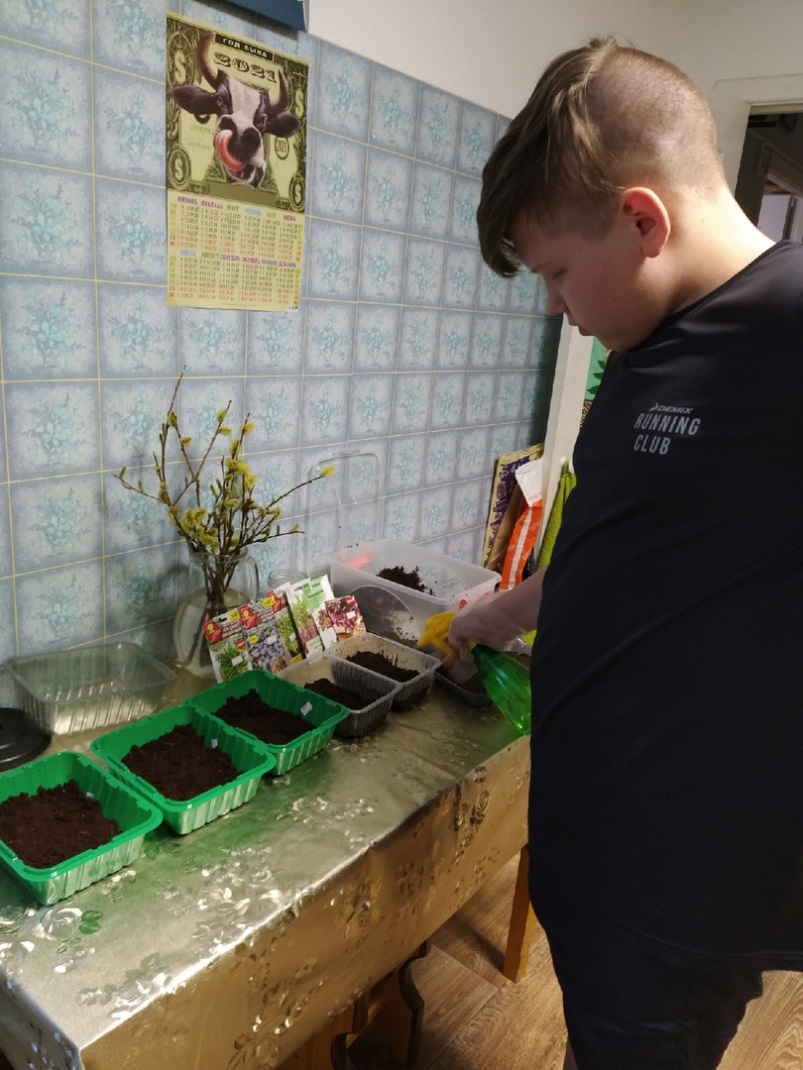 Рис 2.Выращивание микрозелени под фитолампой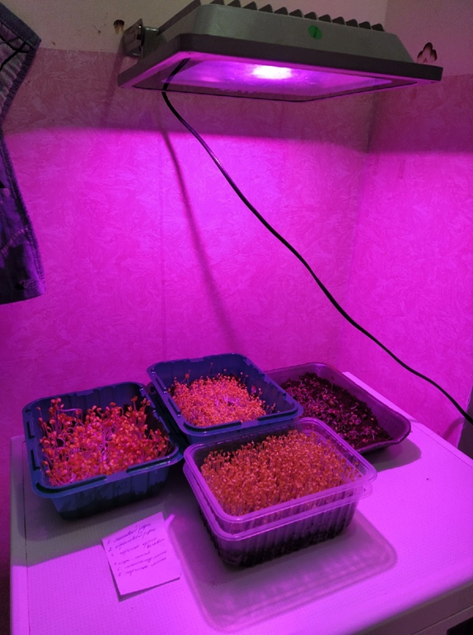 Рис 3 Выращивание  микрозелени гороха на различных субстратах.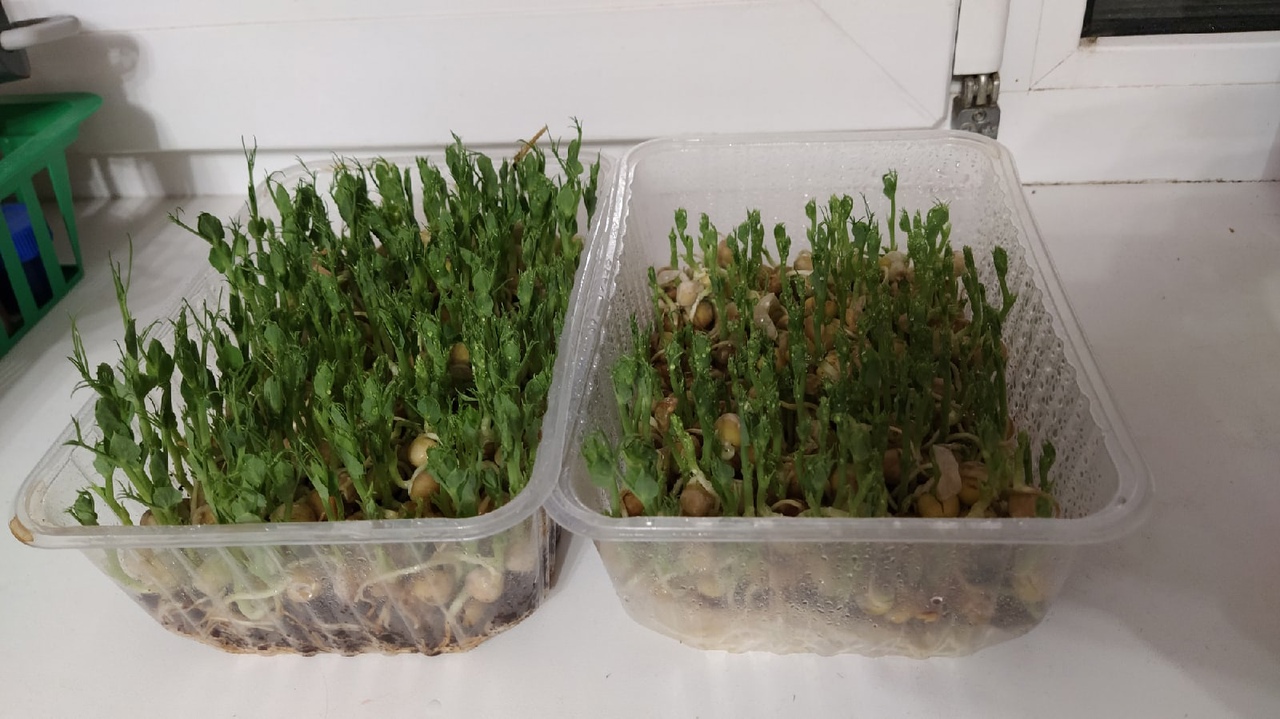 Рис 4.блюда с микрозеленью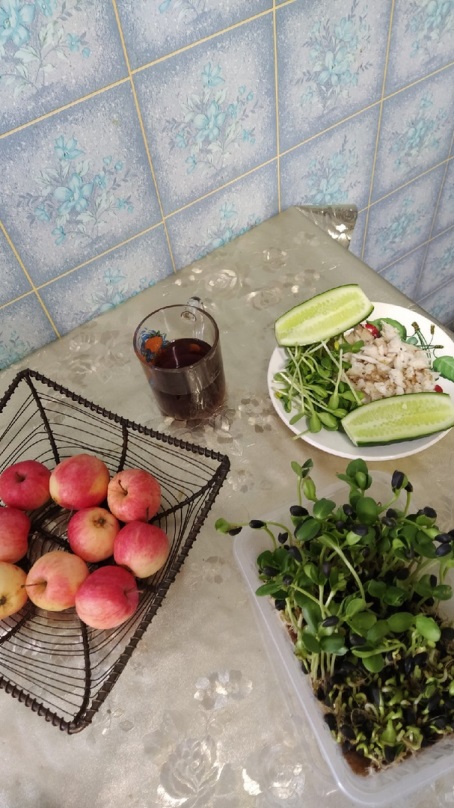 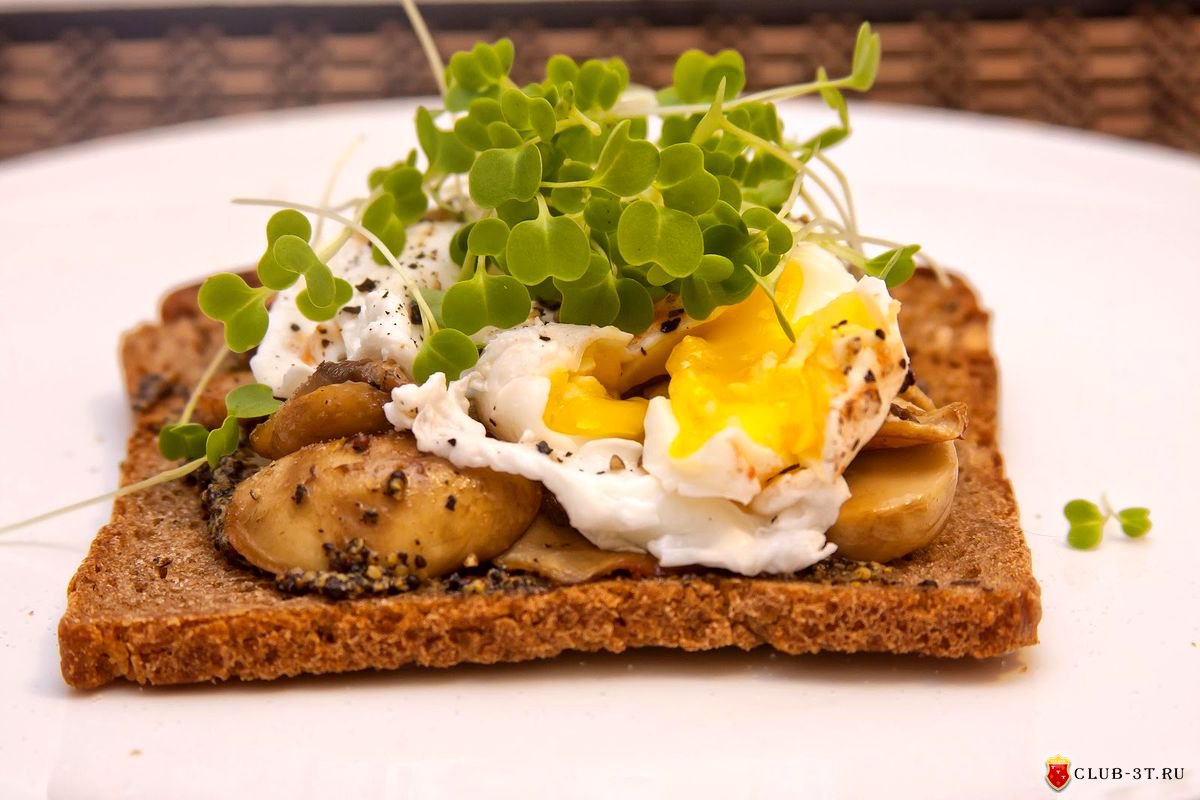 Рис.5 мастер-класс по выращиванию микрозелени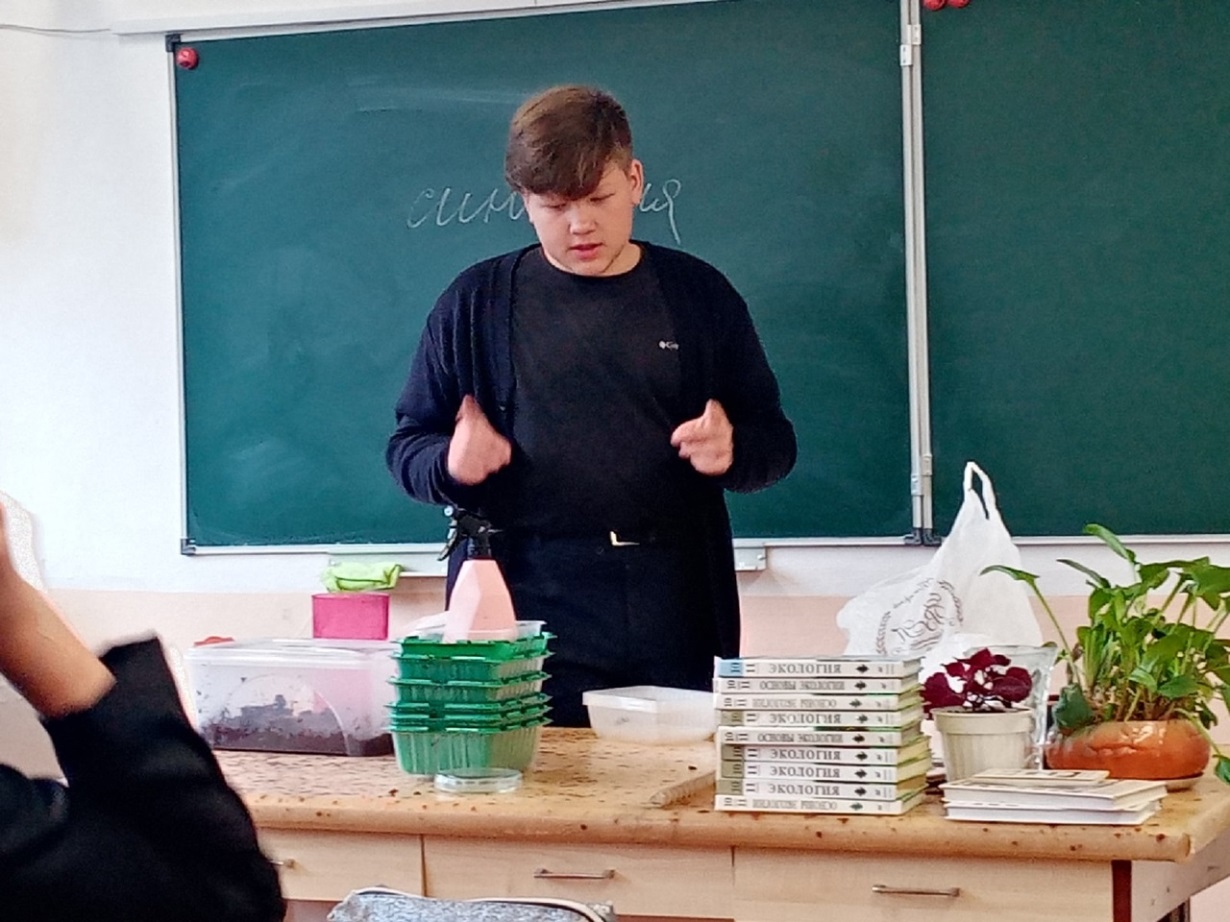 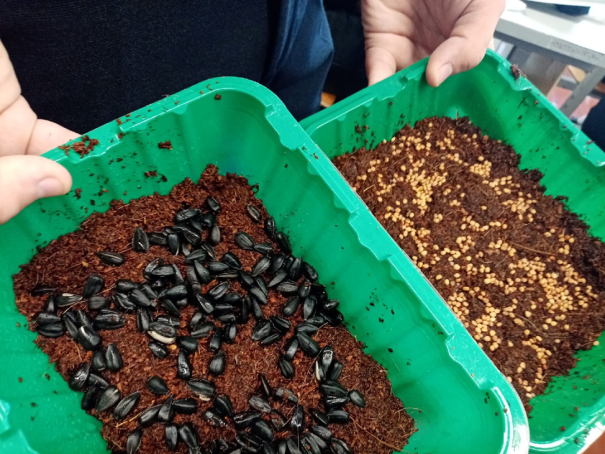 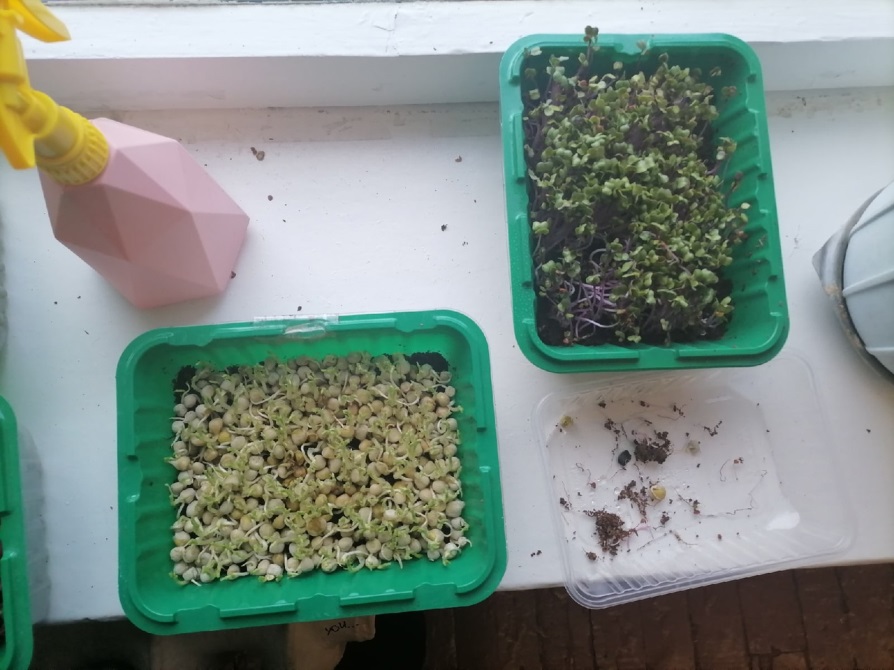 